Formulier beroep en bezwaar (art. 45, 50 en het reglement Commissie van Beroep en het reglement Bezwaaradviescommissie OER 2024) 
t.b.v. de Commissie van Beroep of Bezwaaradviescommissie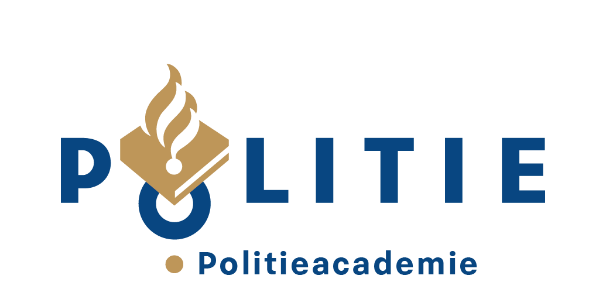 UW LEIDINGGEVENDE DIENT EEN AFSCHRIFT VAN DIT FORMULIER TE ONTVANGENUitleg:Dit formulier gebruik je als student als je een beroep wil indienen o.g.v. art. 45 OER 2024 of als je een bezwaar wil indienen o.g.v. art. 50 OER 2024.Dit formulier moet volgens art. 45.4 OER 2024 binnen twee weken worden ingediend, vanaf:
A. De dag waarop het examenresultaat aan de student is bekendgemaakt (registratie in Osiris);
B. De dag waarop de student zijn examenwerk heeft ingezien (art. 23.1 OER 2024);
C. De dag waarop de student het besluit van de examencommissie of van het sectorhoofd      BPO/VPO/HPO heeft ontvangen, of;D. Voor het indienen van bezwaren volgens art. 50 OER 2024 geldt een termijn van zes weken 
     vanaf de datum dat je het besluit ontvangen hebt.In de brochure, te vinden via, de intranetpagina van de commissie wordt nader uitleg gegeven over de beroepsprocedure. De commissie raadt je aan deze zorgvuldig vooraf door te nemen.Voor overige vragen kan contact worden opgenomen via commissie.van.beroep@politieacademie.nl.
Werkwijze:Een student dient dit formulier volledig ingevuld digitaal in met de vereiste bijlagen en eventuele andere relevante documenten. Het formulier dient door de student te worden ondertekend.Verplicht aan te leveren bijlagen zijn (bij beroep tegen besluit van de examinator):Het beoordelingsformulier met de uitslag van het examen.Osiris resultaat van digitale toets (indien er geen beoordelingsformulier wordt opgemaakt).Het bijbehorende proces-verbaal (indien van toepassing)Examendocument op basis waarvan het examen is afgenomen (te vinden via it’s learning).Verplicht aan te leveren bijlagen zijn (bij beroep/bezwaar tegen enig ander besluit/beslissing):Besluit van de examencommissie, sectorhoofd BPO/VPO/HPO of directie Het formulier en de vereiste bijlagen dienen digitaal in word of pdf-format te worden aangeleverd en per mail te worden verstuurd aan corsa.registratie@politieacademie.nl N.A.W. gegevens studentAlgemene gegevensDit beroepschrift / bezwaarschrift richt zich tegen het besluit (of niet tijdig nemen van besluit) van:Kruis aan wat van toepassing is, je kunt maar één besluit aankruisen.Gegevens examen (van toepassing bij A (zie uitleg in kop))Gegevens besluit (van toepassing bij B, C en D (zie uitleg in kop))BPOVPO/HPOInhoudelijke motivering beroep / bezwaar:Geef hieronder aan wat je met je beroepschrift wilt bereiken:Ondertekening (maak een keuze) 	Ik wens persoonlijk gehoord te worden voordat de Commissie van Beroep of Bezwaaradviescommissie een besluit neemt. 	Ik ga akkoord met schriftelijke afhandeling van mijn beroep / bezwaar en wens niet persoonlijk 
 	gehoord te worden door de Commissie van Beroep of Bezwaaradviescommissie.Met het opsturen en ondertekenen van dit formulier verklaar je als student dat het formulier volledig en naar waarheid is ingevuld. In geval van het plegen van fraude bij het invullen van dit formulier, gelden de regels van de OER 2024 m.b.t. examenfraude.Naam, voorletters en voornaamStudentnummerAdresPostcode en woonplaatsTelefoonnummer(s)E-mailadres(sen)Datum indienen beroep / bezwaarOnderwijsteamNaam en nummer huidige opleidingNaam leidinggevende eenheidE-mail adres leidinggevende eenheidA De examinator Onvoldoende examenresultaatA De examinator Voldoende examenresultaat B De examencommissie Besluit van de examencommissieC Het sectorhoofd BPO/VPO/HPO Besluit beroepspraktijkvorming en leerwerkovereenkomstC Het sectorhoofd BPO/VPO/HPO Examinering, certificering en diplomering (inclusief  
     leeropdrachten zoals bedoeld in art. 11.2. OER 2024D Bezwaarschrift gericht tegen een 
    andere beslissing dan 
    bovengenoemde opties Besluit bindend studieadvies art. 43 OER 2024D Bezwaarschrift gericht tegen een 
    andere beslissing dan 
    bovengenoemde opties Besluit beëindiging opleiding art. 38 OER 2024D Bezwaarschrift gericht tegen een 
    andere beslissing dan 
    bovengenoemde opties Bezwaar conform art. 50 OER 2024 tegen een andere     beslissing of het niet tijdig nemen van een beslissing waar     geen beroep tegen mogelijk is. Naam en nummer cursus / examenNaam en nummer toetsExamendatumExamenlocatieNaam & voorletters examinatorDatum gebruik recht van inzageArtikelnummer OER 2024 waartegen het beroep / bezwaar gericht isTitel / Onderwerp waartegen het beroep / bezwaar gericht isDatum besluit waartegen beroep / bezwaar gericht isInstantie die besluit heeft genomenNaam ondertekenaar besluitFunctie ondertekenaar besluitBetreft (aankruisen a.u.b.) 1e examen 1e herstelpoging 2e examen 2e herstelpogingBetreft (aankruisen a.u.b.) 1e examen 1e herexamen 2e herexamenPlaats DatumHandtekeningDIT FORMULIER MOET ONDERTEKEND WORDEN